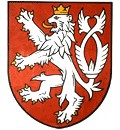 	Krajský úřad Královéhradeckého krajeVÁŠ DOPIS ZN.:	 ZE DNE:	 NAŠE ZNAČKA (č. j.): KUKHK – 30405/UP/2020 (Hof)	 VYŘIZUJE: Bc. Pavla Hofmanová, DiS.	 ODBOR | ODDĚLENÍ: územního plánování a stavebního řádu                                     územního plánování	 LINKA | MOBIL: 468E-MAIL: phofmanova@kr-kralovehradecky.czDATUM: 19. října 2020Počet listů: 3Počet příloh: 0   / listů: 0Počet svazků: 0Sp. znak, sk. režim: 65 / A10VEŘEJNÁ VYHLÁŠKAo doručení návrhu Aktualizace č. 3 Zásad územního rozvoje Královéhradeckého kraje a vyhodnocení vlivů této aktualizace na udržitelný rozvoj územíKrajský úřad Královéhradeckého kraje, odbor územního plánování a stavebního řádu, oddělení územního plánování, jako příslušný orgán územního plánování, dle § 7 odst. 1, písm. a) zákona č. 183/2006 Sb., o územním plánování a stavebním řádu, ve znění pozdějších předpisů, (dále jen „stavební zákon“), v souladu s ustanoveními § 42 odst. 4 a § 39 odst. 1 stavebního zákona oznamuje, že byl zpracován návrh Aktualizace č. 3 Zásad územního rozvoje Královéhradeckého kraje pro veřejné projednání, včetně vyhodnocení vlivů této aktualizace na udržitelný rozvoj území.Dokumentace návrhu Aktualizace č. 3 Zásad územního rozvoje Královéhradeckého kraje a vyhodnocení vlivů této aktualizace na udržitelný rozvoj území je v souladu s ustanovením § 172 odst. 1 zákona č. 500/2004 Sb., správní řád, ve znění pozdějších předpisů, (dále jen „správní řád“), od 20. října 2020 vystavena k veřejnému nahlédnutí:na internetových stránkách Královéhradeckého kraje (záložka ROZVOJ KRAJE, DOTACE, odrážka ÚZEMNÍ PLÁNOVÁNÍ, sekce Aktualizace č. 3 Zásad územního rozvoje – návrh pro veřejné projednání):http://www.kr-kralovehradecky.cz/scripts/detail.php?pgid=160   nebo v listinné podobě:na odboru územního plánování a stavebního řádu, oddělení územního plánování, Krajského úřadu Královéhradeckého kraje, Pivovarské náměstí 1245, 500 03 Hradec Králové, kancelář č. N2.416 (2.NP), v rámci úředních hodin, uvedených na internetových stránkách Královéhradeckého kraje nebo v jiný čas po předchozí telefonické dohodě.Krajský úřad Královéhradeckého kraje, odbor územního plánování a stavebního řádu dále v souladu s ustanovením § 39 odst. 1 stavebního zákona oznamuje, že veřejné projednání návrhu Aktualizace č. 3 Zásad územního rozvoje Královéhradeckého kraje se bude konat:ve čtvrtek 26. listopadu 2020 od 9:00 hodin Veřejné projednání bude provedeno formou vzdáleného přístupu. Přímý přenos veřejného projednání bude dostupný na adrese:http://www.publicwire.eu/regions/hradecky/stream/stream.phpV den veřejného projednání bude na internetových stránkách Krajského úřadu Královéhradeckého kraje www.kr-kralovehradecky.cz  výše uvedený odkaz na přímý přenos k dispozici.Dotčené obce, oprávněný investor a zástupce veřejnosti mohou podat námitky proti návrhu Aktualizace č. 3 Zásad územního rozvoje Královéhradeckého kraje. Námitky s odůvodněním a vymezením dotčeného území lze uplatnit do 7 dnů ode dne veřejného projednání. Dotčené orgány a ministerstvo uplatní ve stejné lhůtě stanoviska k částem řešení, které byly od společného jednání změněny. Ve stejné lhůtě může každý uplatnit připomínky k návrhu Aktualizace č. 3 Zásad územního rozvoje Královéhradeckého kraje a k vyhodnocení vlivů této aktualizace na udržitelný rozvoj území. Aktualizace č. 3 Zásad územního rozvoje Královéhradeckého kraje se podle § 6 odst. 2 vyhlášky č. 500/2006 Sb., o územně analytických podkladech, územně plánovací dokumentaci a způsobu evidence územně plánovací činnosti, ve znění pozdějších předpisů, pořizuje, projednává a bude se vydávat v měřítku 1 : 100 000. Aktualizace č. 3 Zásad územního rozvoje Královéhradeckého kraje se projednává a následně se bude vydávat pouze v měněných částech.  Pouze k těmto měněným částem je pak možné uplatnit písemné námitky a připomínky.Adresa pro zasílání námitek a připomínek: Krajský úřad Královéhradeckého kraje, odbor územního plánování a stavebního řádu, oddělení územního plánování, Pivovarské náměstí 1245, 500 03 Hradec Králové, ID datové schránky: gcgbp3qK později uplatněným námitkám, připomínkám a stanoviskům se podle § 39 odst. 2 stavebního zákona nepřihlíží.Závěrem připomínáme, že zásady územního rozvoje (včetně jejich aktualizace) dle § 36 odst. 3 stavebního zákona v nadmístních souvislostech území kraje zpřesňují a rozvíjejí cíle a úkoly územního plánování v souladu s politikou územního rozvoje, určují strategii pro jejich naplňování a koordinují územně plánovací činnost obcí. Zásady územního rozvoje ani vyhodnocení vlivů na udržitelný rozvoj území nesmí obsahovat podrobnosti náležející svým obsahem územnímu plánu, regulačnímu plánu nebo navazujícím rozhodnutím. Tato veřejná vyhláška je vyvěšena na úřední desce Krajského úřadu Královéhradeckého kraje se sídlem v Hradci Králové, včetně elektronické úřední desky, a na úředních deskách obecních úřadů Královéhradeckého kraje, a to rovněž včetně elektronických. Ing. Petr Hápvedoucí oddělení územního plánováníK vyvěšení na úřední desce a též způsobem umožňujícím dálkový přístup a následnému potvrzení a vrácení:Magistrát města/ Městský úřad/ Obecní úřad/ Úřad městyse …………………………………………………Tato veřejná vyhláška ze dne 19. října 2020, č. j. KUKHK-30405/UP/2020 (Hof) musí být vyvěšena nejméně po dobu 15 dnů, patnáctým dnem po vyvěšení se písemnost považuje za doručenou. První den lhůty se počítá ode dne následujícího po vyvěšení na úřední desce.Po dobu vyvěšení písemného vyhotovení této veřejné vyhlášky na úřední desce byla tato veřejná vyhláška zveřejněna i způsobem umožňujícím dálkový přístup.Vyvěšeno dne……………………                 Sejmuto dne…………………… ……………………………………………………….Podpis a razítko orgánu, který potvrzuje vyvěšení a sejmutíPo sejmutí veřejné vyhlášky z úřední desky Vaší obce, včetně elektronické, zašlete tuto vyhlášku s daty vyvěšení a sejmutí zpět na adresu Krajského úřadu Královéhradeckého kraje (fyzicky nebo datovou schránkou) nebo e-mailem na adresu: phofmanova@kr-kralovehradecky.cz 